Déclaration de protection des donnéesBerne, 13.04.2023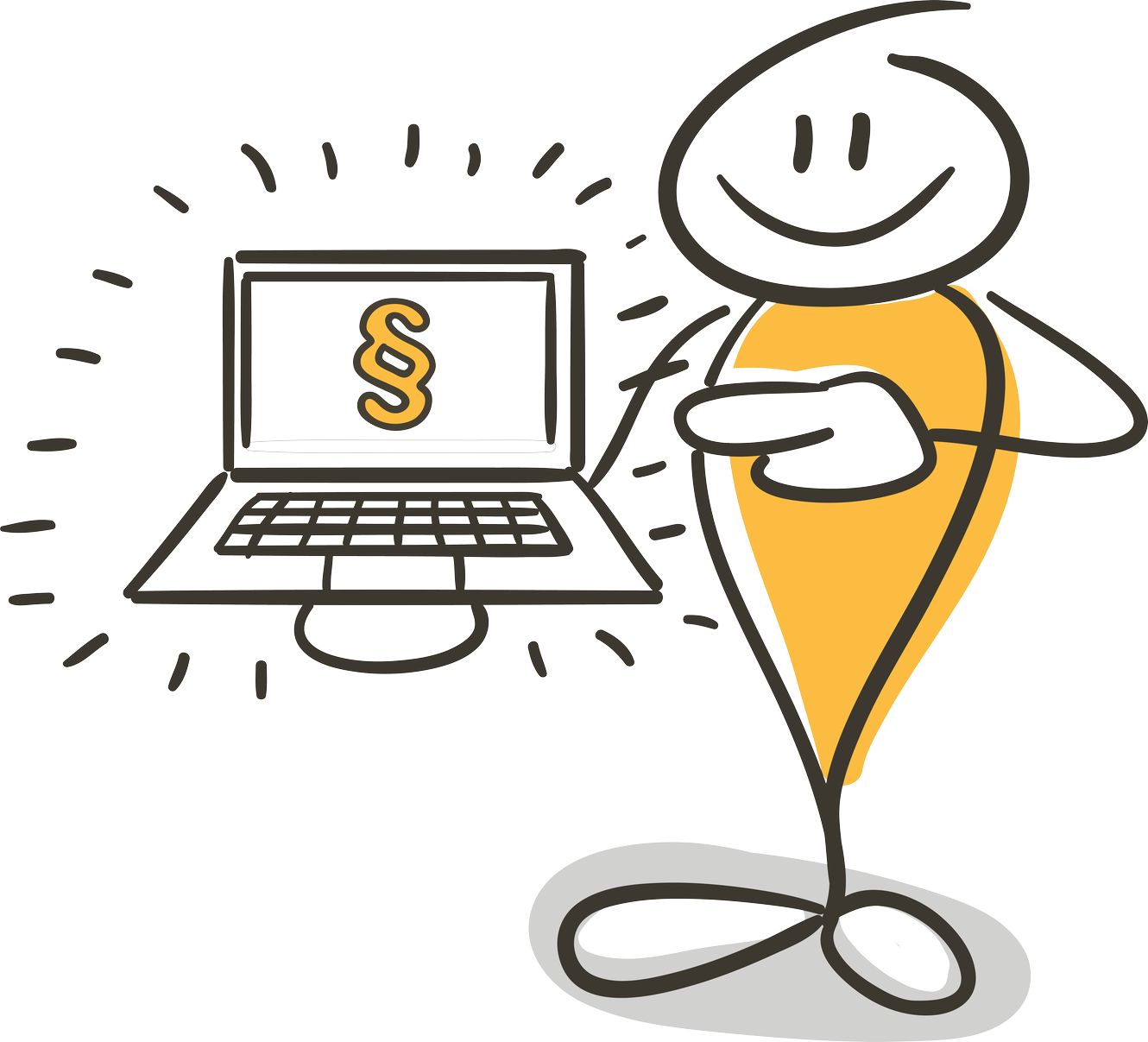 Illustration: © strichfiguren – AdobeStock (édité par Physioswiss)Remarque à l’attention des cabinets de physiothérapie:conserver uniquement ce qui est pertinent, supprimer ou compléter le reste.La base de la présente fiche d'information a été aimablement mise à la disposition de Physioswiss par la Fédération des médecins suisses (FMH).Bienvenue sur le site Internet de notre cabinet de physiothérapie pour animaux. La déclaration de protection des données suivante, qui s’applique à l’utilisation de notre site Internet ainsi qu’aux services qui y sont proposés, vous informe sur la collecte de données à caractère personnel lors de votre navigation. En utilisant ce site Internet, vous consentez au traitement de vos données personnelles conformément à la présente déclaration de protection des données.Nous collectons et traitons des données à caractère personnel vous concernant dans le respect des lois et exigences en matière de protection des données en vigueur. Pour le reste, le cabinet de physiothérapie pour animaux décline toute responsabilité liée à l’utilisation de ce site Internet.En principe, notre cabinet de physiothérapie pour animaux n’offre ses services qu’en Suisse et ne s’adresse qu’aux personnes domiciliées en Suisse.Enregistrement de données et informations générales Chaque fois que vous consultez le site Internet, une série de données et informations générales sont collectées puis enregistrées dans les fichiers logs du serveur. Les données recueillies peuvent comprendre (1) les types de navigateurs et versions utilisés, (2) le système d’exploitation utilisé par le système accédant, (3) le site Internet à partir duquel un système accède à notre site Internet (appelé référent), (4) les sous-sites accessibles par un système accédant à notre site Internet, (5) la date et l’heure de l’accès au site Internet, (6) une adresse IP (Internet Protocol), (7) le fournisseur de services Internet du système accédant et (8) d’autres données et informations similaires servant à protéger en cas d’attaques contre notre infrastructure informatique.Ces données et informations sont nécessaires pour (1) présenter correctement le contenu de notre site Internet, (2) optimiser son contenu, (3) garantir le fonctionnement durable de notre infrastructure informatique et des aspects techniques de notre site Internet, et (4) fournir les informations nécessaires aux autorités de poursuite pénale en cas de cyberattaque. Notre cabinet de physiothérapie  pour animaux peut en outre analyser ces données et informations, d’une part à des fins statistiques et, d’autre part, en vue d’améliorer la protection et la sécurité des données de notre infrastructure informatique. Les données et informations collectées ne sont traitées qu’aux fins susmentionnées et sont ensuite effacées.Liens d’autres sites Internet Ce site Internet peut contenir des liens vers des sites Internet d’autres fournisseurs. Notre cabinet de physiothérapie pour animaux n’a aucune influence sur ces sites Internet, leurs contenus, offres ou disponibilité, ni sur les déclarations et dispositions relatives à la protection des données qui leur sont applicables et décline donc toute responsabilité. Cookies et autres offres de services Notre cabinet de physiothérapie pour animaux peut utiliser des cookies sur son site Internet. Les cookies contiennent un identifiant unique qui associe les sites Internet et les serveurs à un navigateur Internet précis. Tout navigateur Internet peut être reconnu et identifié au moyen de cet identifiant unique. [Option]De telles informations sur l’utilisation de ce site Internet (y compris votre adresse IP) peuvent, par exemple avec l’utilisation de Google Analytics, être transmises à des serveurs à l’étranger et y être stockées. En poursuivant votre navigation sur notre site Internet, vous déclarez accepter le transfert de ces données.[Option]Notre cabinet de physiothérapie peut utiliser d’autres offres de services de prestataires tiers afin d’intégrer dans notre site Internet leurs contenus et services, tels que des vidéos ou des contributions. Pour une telle intégration, ces fournisseurs tiers doivent pouvoir collecter l’adresse IP et d’autres informations des personnes qui consultent ce site Internet. En poursuivant votre navigation sur notre site Internet, vous déclarez accepter ce qui précède. [Option Médias sociaux/réseaux sociaux]Ce site Internet peut contenir des boutons («plugins de médias sociaux») qui établissent un contact avec les serveurs des réseaux sociaux (Facebook, Twitter, Instagram, etc.). En cliquant sur l’un de ces boutons, vous consentez à ce que les données nécessaires comme l’adresse IP, la navigation sur le site Internet, etc., soient transmises à l’exploitant du réseau social concerné. [Option newsletter]Vous avez la possibilité de vous abonner à notre newsletter via notre site Internet. Les données que vous fournissez dans ce cadre au cabinet de physiothérapie, en particulier votre adresse e-mail et votre nom, peuvent être utilisées pour l’envoi régulier de notre newsletter, qui est effectué soit directement par le cabinet de physiothérapie, soit par une entreprise spécialisée. Vous pouvez à tout moment vous désabonner de la newsletter (via le lien figurant dans la newsletter ou sur le site Internet). Vous pouvez également nous informer de votre souhait de vous désabonner par e-mail ou via les coordonnées indiquées dans les mentions légales. Notre cabinet et, le cas échéant, l’entreprise chargée de l’envoi de la newsletter, conservent les données à caractère personnel aussi longtemps que vous êtes abonné à la newsletter.Moyens de communication Le site Internet de notre cabinet de physiothérapie pour animaux contient certaines informations permettant une prise de contact rapide par voie électronique ainsi qu’une communication immédiate, ce qui inclut également une adresse e-mail générale. Si vous nous contactez par le biais des canaux de communication proposés sur notre site Internet, vos coordonnées et contenus ne seront utilisés que pour traiter votre demande et y répondre.Remarque importante: la confidentialité ne pouvant être garantie lors de la transmission de vos données, il ne faut communiquer aucune donnée confidentielle (question d’ordre médical, etc.) lors de cette prise de contact. Vos droitsLa loi sur la protection des données vous octroie différents droits, tels que le droit d’accès. Veuillez vous adresser à votre cabinet de physiothérapie pour animaux pour faire valoir vos droits. Nous restons volontiers à votre disposition pour toute information complémentaire à ce sujet.ModificationsNotre cabinet de physiothérapie pour animaux peut modifier la présente déclaration de protection des données en tout temps et sans préavis. La version applicable est celle qui est publiée sur notre site Internet. Lorsque la déclaration de protection des données fait partie intégrante d’un contrat que vous avez conclu avec nous, nous vous informerons, par e-mail ou par tout autre moyen approprié, de la modification apportée en cas de mise à jour.Date